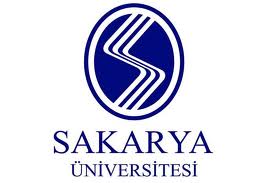 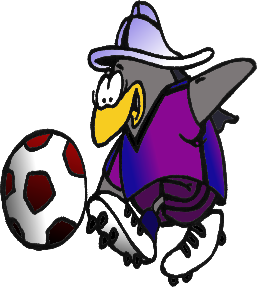 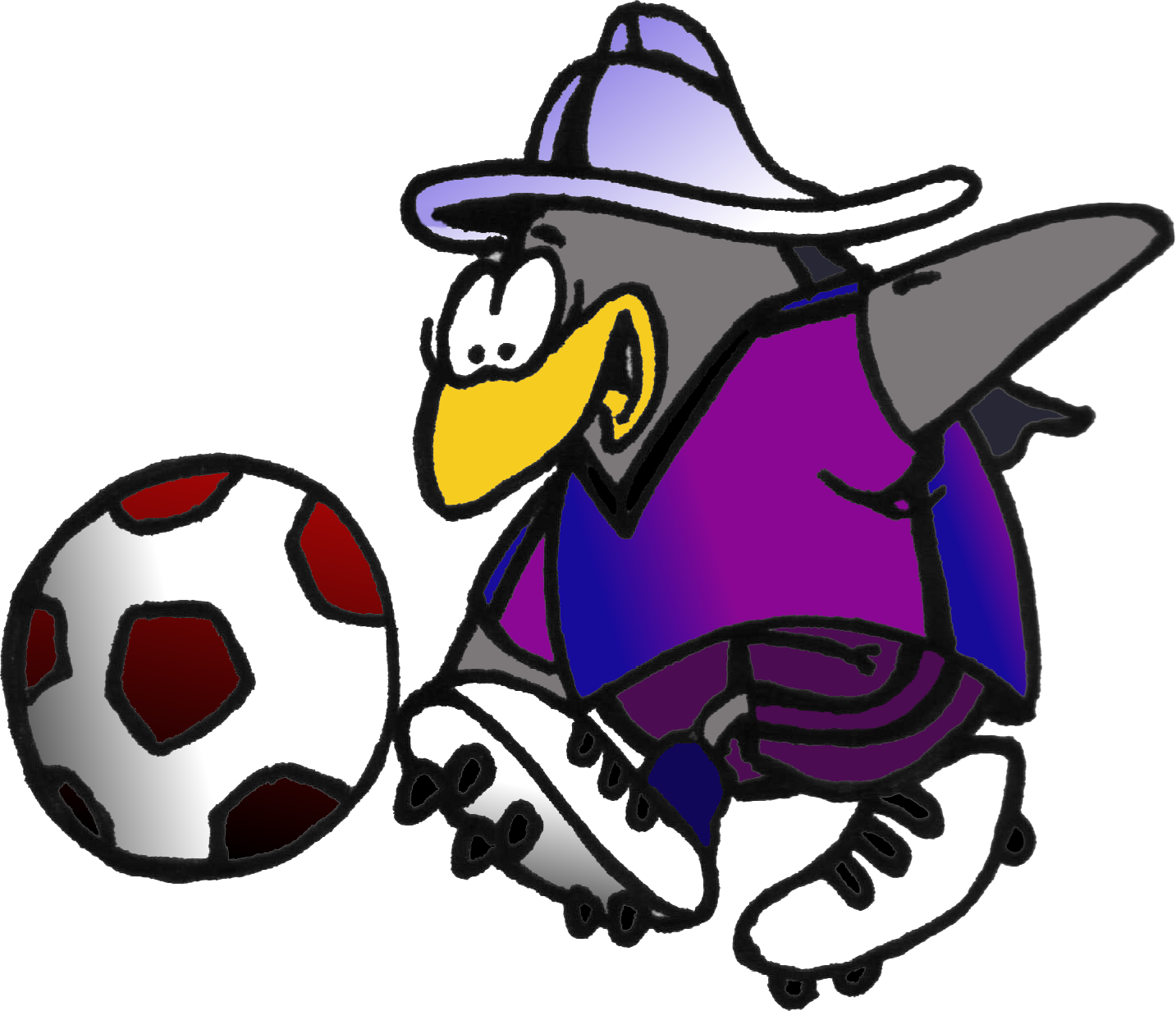 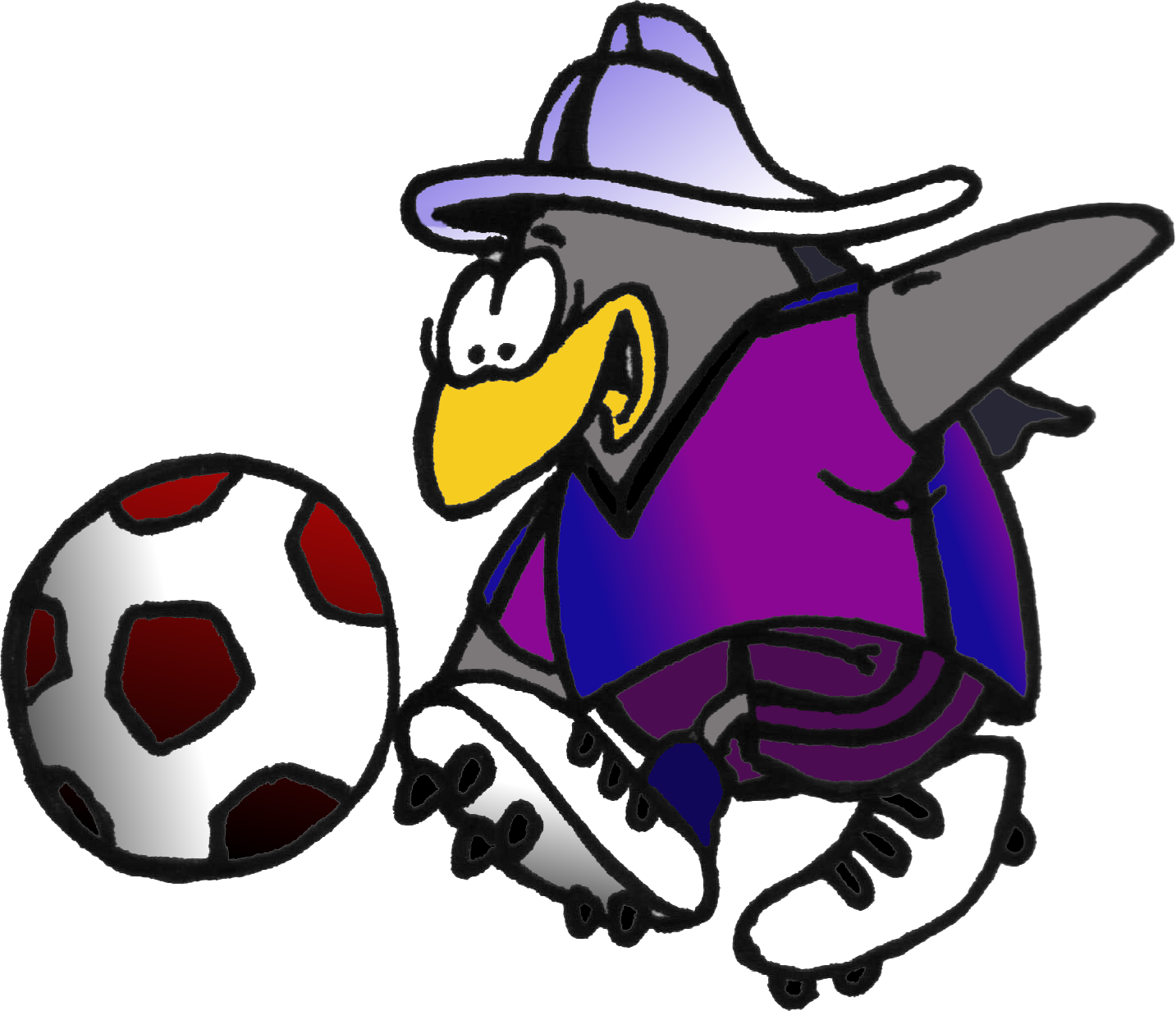 MÜSABAKA İSİM LİSTESİ         ……/……./20.....    TAKIM İSMİ			:     Müsabaka Çeşidi 			:     Müsabaka Tarihi 			:     Müsabakanın Oynandığı Yer	:  YEDEKLER Takımın Forma -  Şort rengi (SAÜ Tescil edilen)Kaleci Kazağı rengi 			:…………………………………………  Sahaya Girecek Antrenör		:…………………………………………1- Sporcu forma numaraları listedekinin aynıdır. 2- Takımlar kadro ile, hakemin onayladığı teçhizat giyilmiş olarak müsabaka saatinden 10 dakika önceden     oyun sahasında bulunacaklardır.3- Listede adı geçen oyuncuların spor yapmasında sakınca yoktur.4 –Takım Sorumluları ve Sporcularımız” SAÜ Spor Etik Değerlerine” uyacaktır.FORMANOADI SOYADIOKULU/BİRİMİSİCİL NO ÖĞRENCİ NO      ………..…………/……….………….   Müsabakasına çıkan takımımız ile bilgili ilgileri Doğruluyorum.   YöneticiAdı Soyadı / İmza